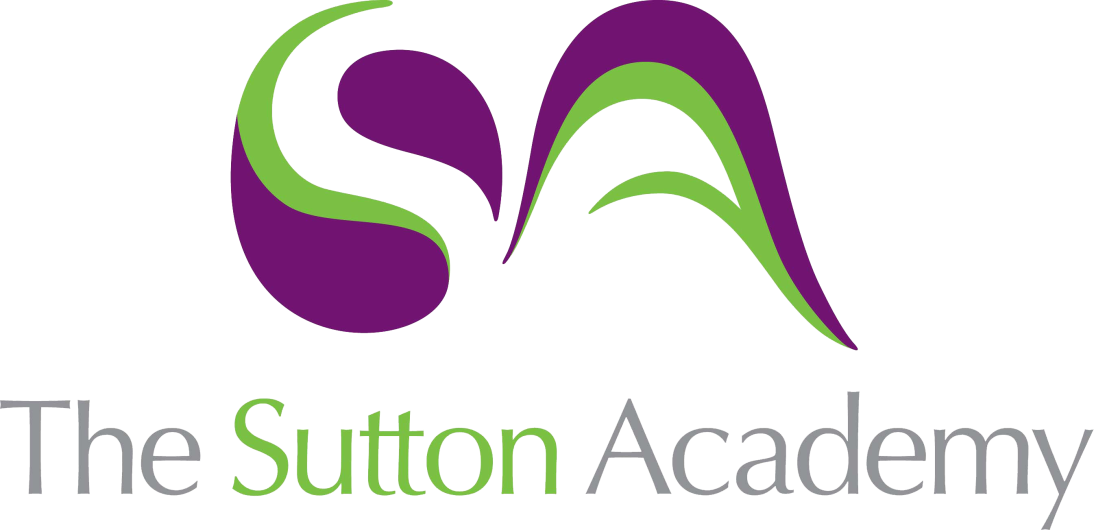 Knowledge Rich Curriculum Plan Science – PhysicsYear 12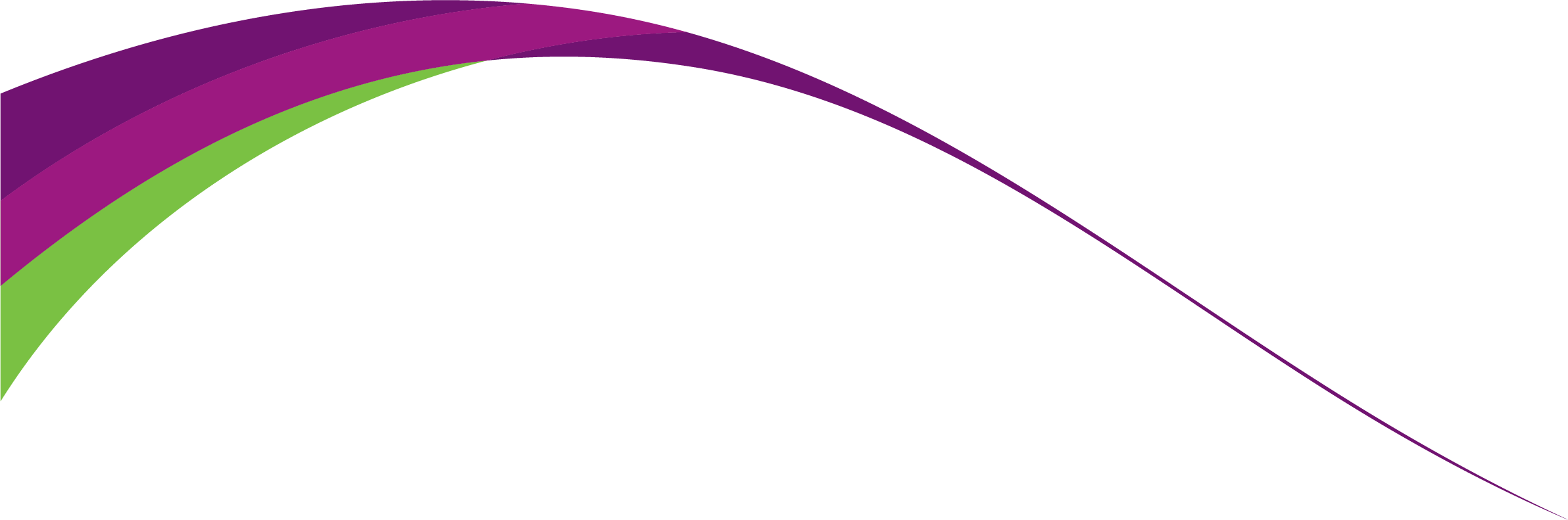 Science Year 12 Physics Unit: Measurements and Their ErrorsLesson/Learning Sequence Intended Knowledge:Students will know that…Tiered Vocabulary Prior Knowledge:In order to know this students, need to already know that…Lesson: Use of SI UnitsStudents will know that the fundamental units are mass (kg), length (m), time (s), amount of substance (mol), temperature (K) and current (A)Students will know that fundamental units can't be further derivedStudents will know how to derive other units, such as N, into the fundamental unitsStudents will know how to use the prefixes:T (x 10^12) G (x 10^9)M (x 10^6)k (x 10^3)c (x 10^2)m (x 10^-3)μ (x 10^-6)n (x 10^-9)p (x 10^-12)f (x 10^-15)Students will know that to convert from eV to J you need to multiply by 1.6 x 10^-19Students will know that to convert from kWh to J you need to multiply by 3.6 x 10^6Lesson: Uncertainties and ErrorsStudents will know that random error is caused by unpredictable circumstances, and that they can’t be correctedStudents will know that to mitigate random error more measurements need to be taken and a mean calculatedStudents will know that systematic error is caused by equipment, and means that measurements differ from the true value by a consistent amount of timeStudents will know that systematic errors can be corrected by using a different technique to take measurementsStudents will know that precision refers to how close measurements are to each other and the meanStudents will know that accuracy refers to how close a measurement is to the true valueStudents will know that repeatable means that when the experiment is repeated using the same method and equipment the same results are obtainedStudents will know that resolution refers to the smallest change in a quantity being measured that gives a perceptible change in the readingStudents will know that reproducible refers to when somebody else repeats the investigation using different equipment or techniques and the same results are obtainedStudents will know that uncertainty is the interval within which the true value can be expected to lieStudents will know that absolute uncertainty is no smaller than plus or minus half of the smallest division.Students will know that the absolute uncertainty of a measurement where two readings are required is twice the absolute uncertainty of one reading.Students will know that the absolute uncertainty of multiple readings is half the rangeStudents will know that percentage uncertainty is calculated by:absolute uncertainty / mean value x 100Students will know that when data is added or subtracted, absolute uncertainties are added togetherStudents will know that when data is multiplied or divided, the percentage uncertainties are addedStudents will know that when data is raised to a power, the percentage uncertainty is multiplied by the powerStudents will know how to calculate percentage error for a number of different scenariosStudents need to already know equipment that is used for measuring mass (balance), length (ruler), Force (Newton meter), Current (ammeter), potential difference (voltmeter)Lesson: Graphs and UncertaintyStudents will know that to calculate gradient on a graph with a curve, a tangent need to be drawnStudents will know that errors are represented on a graph through using error bars.Students will know that absolute uncertainties of a gradient can be calculated from the worst-case lines of best fitStudents will know that it is possible to work out some quantities from the area under the graphStudents will know that the percentage uncertainty of a gradient is calculated by:(best gradient - worst gradient)/ best gradient x 100Students will know that the percentage uncertainty of a y intercept can be calculated by:(best y intercept - worst y intercept) / best y intercept x 100Students need to already know that the equation for a straight line graph is y = mx + cStudents need to already know that to calculate gradient it is:change in y/ change in xLesson: Estimation of physical quantitiesStudents will know that order of magnitude refers to a system of classification determined by size, in powers of 10Students will know how to estimate approximate values of physical quantities to the nearest order of magnitudeStudents will know how to use estimates together with their knowledge or physics to produce further derived estimates also to the nearest order of magnitude.Students need to already know the order of the prefixes